个人申请执行立案需要提交以下材料：申请执行书（须由申请人本人签字）。申请人和被申请人的身份信息【被申请人如果是个人需提供身份证复印件或者户籍查询信息；被申请人如果是企业，则需提供企业最新工商登记信息一份（可网上百度“国家企业信用信息公示系统”打印出来）】。如有委托，则需提供授权委托书（须由申请人本人签字）以及委托人的身份证件、与申请人之间的关系证明等；或者律所公函、代理律师证件等。判决书一份原件或者彩打（红章），并明确案件已生效且在审判系统已录入生效日期（如无法确定，请联系原审法官）。资产举证表（需要举证人签名+日期）。当事人的送达地址确认书（签名+日期）。当事人账户确认书（需提供申请人本人银行账号及开户行，并由本人签字确认）。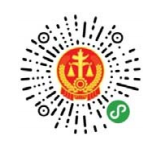 请用微信扫码注册“浙江移动微法院”，（现更名为“人民法院在线服务浙江”）实名注册后可查看案件进度。